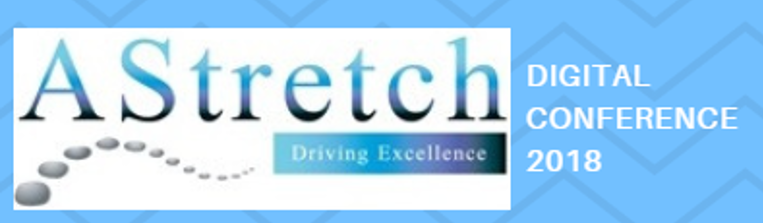  ATTENDANCECredit: 2plus hours of CPD | AStretch Team |19th Nov – 19th Dec